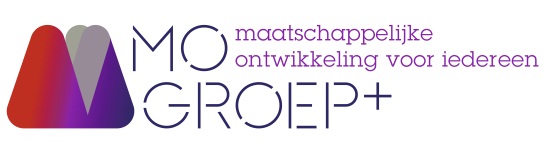 VOORAANKONDIGING Landelijk congres PeuterspeelzalenNoteer alvast in uw agenda:Datum:  Woensdag 12 juni 2013Locatie: Regardz de Eenhoorn te AmersfoortTijdstip: 09.30-17.30 uurHet kabinet  Rutte II legt de lat hoog als het gaat om bestrijden van achterstanden en wil peuterspeelzaalwerk financieel gaan harmoniseren met de kinderopvang. Maar stelt wel dat gemeenten daarin een nadrukkelijk rol moeten blijven spelen. Ondertussen bezuinigen gemeenten en moeten peuterspeelzalen vechten om hun hoofd boven water te houden. Het congres besteedt veel aandacht aan de effecten van de VVE inspanningen, de opleidingen en de kansen voor de toekomst. Met sprekers als Ruben Funking, bijzonder hoogleraar kinderopvang. De MOgroep nodigt u van harte uit hierover met elkaar als peuterspeelzaal/voorschool/kinderopvang ondernemers te debatteren op het landelijk congres Peuterspeelzalen op woensdag 12 juni 2013 in Amersfoort.Het definitieve programma ontvangt u  half april. Vanaf dat moment kunt u zich inschrijven.  Voor meer informatie kunt u contact opnemen met: Sandra Wolfsen Beleidsassistent030 – 721 07 24
wolfsen@mogroep.nl